LIMBAŽU, SALACGRĪVAS UN ALOJAS NOVADU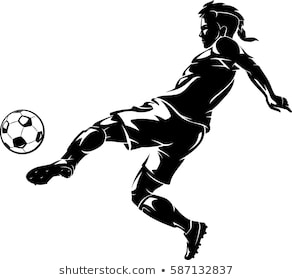 VISPĀRIZGLĪTOJOŠO SKOLU SACENSĪBAS
FUTBOLĀ B grupas ZĒNIEM2004.–2005.g.dz. /8.-9.klases/ Mazo skolu grupā
A apakšgrupaStaicele, 17.09.2019.LIMBAŽU, SALACGRĪVAS UN ALOJAS NOVADUVISPĀRIZGLĪTOJOŠO SKOLU SACENSĪBAS
FUTBOLĀ B grupas ZĒNIEM2004.–2005.g.dz. /8.-9.klases/ Mazo skolu grupā
B apakšgrupaStaicele, 17.09.2019.LIMBAŽU, SALACGRĪVAS UN ALOJAS NOVADUVISPĀRIZGLĪTOJOŠO SKOLU SACENSĪBAS
FUTBOLĀ B grupas ZĒNIEM2004.–2005.g.dz. /8.-9.klases/ Lielo skolu grupāStaicele, 17.09.2019.LIMBAŽU, SALACGRĪVAS UN ALOJAS NOVADUVISPĀRIZGLĪTOJOŠO SKOLU SACENSĪBAS
FUTBOLĀ C grupas ZĒNIEM2006.–2007.g.dz. /6.-7.klases/ Mazo skolu grupāStaicele, 17.09.2019.LIMBAŽU, SALACGRĪVAS UN ALOJAS NOVADUVISPĀRIZGLĪTOJOŠO SKOLU SACENSĪBAS
FUTBOLĀ C grupas ZĒNIEM2006.–2007.g.dz. /6.-7.klases/ Lielo skolu grupāStaicele, 17.09.2019.LIMBAŽU, SALACGRĪVAS UN ALOJAS NOVADUVISPĀRIZGLĪTOJOŠO SKOLU SACENSĪBAS
FUTBOLĀ C grupas MEITENĒM2006.–2007.g.dz. /6.-7.klases/ Mazo skolu grupāStaicele, 17.09.2019.LIMBAŽU, SALACGRĪVAS UN ALOJAS NOVADUVISPĀRIZGLĪTOJOŠO SKOLU SACENSĪBAS
FUTBOLĀ C grupas MEITENĒM2006.–2007.g.dz. /6.-7.klases/ Lielo skolu grupāStaicele, 17.09.2019.LIMBAŽU, SALACGRĪVAS UN ALOJAS NOVADUVISPĀRIZGLĪTOJOŠO SKOLU SACENSĪBAS
FUTBOLĀ B grupas ZĒNIEM2004.–2005.g.dz. /8.-9.klases/ Mazo skolu grupā
FINĀLS Spēle par 3.-4.vietuStaicele, 17.09.2019.LIMBAŽU, SALACGRĪVAS UN ALOJAS NOVADUVISPĀRIZGLĪTOJOŠO SKOLU SACENSĪBAS
FUTBOLĀ B grupas ZĒNIEM2004.–2005.g.dz. /8.-9.klases/ Mazo skolu grupā
Spēle par 1.-2.vietuStaicele, 17.09.2019.LIMBAŽU, SALACGRĪVAS UN ALOJAS NOVADUVISPĀRIZGLĪTOJOŠO SKOLU SACENSĪBAS
FUTBOLĀ B grupas ZĒNIEM2004.–2005.g.dz. /8.-9.klases/
Spēle par dalību Vidzemes reģionāStaicele, 17.09.2019.LIMBAŽU, SALACGRĪVAS UN ALOJAS NOVADUVISPĀRIZGLĪTOJOŠO SKOLU SACENSĪBAS
FUTBOLĀ C grupas ZĒNIEM2006.–2007.g.dz. /6.-7.klases/ 
Spēle par dalību Vidzemes reģionāStaicele, 17.09.2019.Nr.p.k.Komandas nosaukums123PunktiVieta1Liepupes pamatskola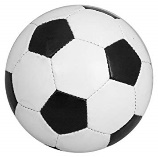 0:300:010:31III2Kr.V.Ainažu pamatskola3:032:035:06I3Ozolmuižas pamatskola0:010:200:21IINr.p.k.Komandas nosaukums123PunktiVieta1Vidrižu pamatskola0:200:010:21II2Umurgas pamatskola2:033:035:06I3Pāles pamatskola0:010:300:31IIINr.p.k.Komandas nosaukums1234PunktiVieta1Alojas Ausekļa vidusskola1:032:030:013:07II2Lādezera pamatskola0:100:010:300:414.3Limbažu 3.vidusskola0:200:010:100:31III4Staiceles pamatskola0:013:031:034:07INr.p.k.Komandas nosaukums1234PunktiVieta1Pāles pamatskola0:011:032:133:17I2Staiceles pamatskola (Ā.k.)0:012:035:037:073Umurgas pamatskola0:100:201:032:23II4Vidrižu pamatskola1:200:500:101:80IIINr.p.k.Komandas nosaukums1234PunktiVieta1Alojas Ausekļa vidusskola0:500:100:200:804.2Limbažu 3.vidusskola5:031:032:038:09I3Limbažu sākumskola I1:030:101:202:33III4Limbažu sākumskola II2:030:202:134:36IINr.p.k.Komandas nosaukums123PunktiVieta1Ozolmuižas pamatskola1:304:135:43II2Umurgas pamatskola3:136:039:16I3Vidrižu pamatskola1:400:601:100IIINr.p.k.Komandas nosaukums123PunktiVieta1Limbažu 3.vidusskola3:233:406:63II2Limbažu sākumskola2:301:603:90III3Staiceles pamatskola4:336:1310:46INr.p.k.K O M A N D A12PUNKTIVIETA1.Ozolmuižas pamatskola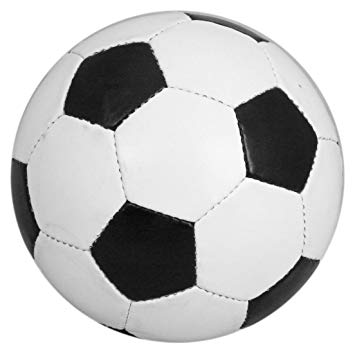 2:133III2.Vidrižu pamatskola1:2004.Nr.p.k.K O M A N D A12PUNKTIVIETA1.Kr.V.Ainažu pamatskola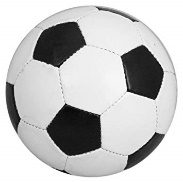 1:033I2.Umurgas pamatskola0:10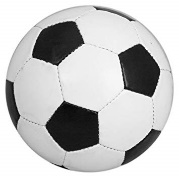 0IINr.p.k.K O M A N D A12PUNKTIVIETA1.Kr.V.Ainažu pamatskola0:200II2.Staiceles pamatskola2:003INr.p.k.K O M A N D A12PUNKTIVIETA1.Staiceles pamatskola2:133I2.Limbažu 3.vidusskola1:200II